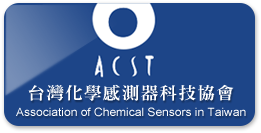 台灣化學感測器科技協會-聯盟學界會員資料大頭照姓名與職稱大頭照任職學校系所大頭照研究專長E-mail實驗室名稱與網站實驗室重要儀器設備辦公室電話與手機研究興趣分類個資同意是，本人同意此資料供作台灣化學感測器科技協會使用是，本人同意此資料供作生醫與化學感測器技術產學聯盟計畫使用是，本人同意此資料供作台灣化學感測器科技協會使用是，本人同意此資料供作生醫與化學感測器技術產學聯盟計畫使用